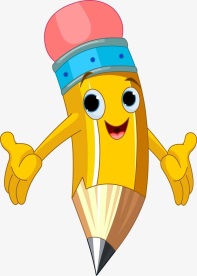 POT VODE SKOZI RASTLINO1. Rastlina dobi vodo in mineralne snovi, ki so v vodi raztopljene iz prsti.2. Kopenske rastline sprejemajo vodo s koreninami. Korenine so na široko razpredene in globoko v zemlji.3. Voda se po žilah pretaka iz korenin v liste. Žile v rastlinah imajo podobno nalogo kot žile pri človeku in živalih.4. Voda iz rastline izhlapeva skozi liste – listne reže. Ker rastlina izgublja vodo, mora s koreninami stalno črpati novo vodo iz tal. Iz rastlin se voda vrača v ozračje.5. Listi rastlin se razlikujejo po velikosti in otipu. Večji in bolj mehki so listi, hitreje iz njih izhlapeva voda. Take liste imajo rastline, ki rastejo na področjih z veliko vlage.6. Rastline, ki rastejo v suhih krajih, imajo usnjate, dlakave ali mesnate liste z manjšo površino. Pri nekaterih rastlinah so se listi celo preoblikovali v trne (kaktus). Iz takšnih listov voda počasi izhlapeva.